ANEXO 03MODELO – Declaração de Domínio Público(Timbre da Prefeitura)DECLARAÇÃO DE DOMINIO PÚBLICODeclaro, para os devidos fins e sob as penas da lei, que o imóvel em que se pretende a obra (descrever um objeto por declaração conforme aprovação no COC) neste município, a ser realizada com recursos dessa Secretaria de Turismo, localizado na (endereço), é o mesmo cuja situação, histórico e matrícula (citar dados fornecidos pelo Cartório de Registro de Imóveis na certidão, inclusive número de matrícula, vincular anexo de tabela de ruas) encontram-se na(s) Certidão(ões) do Cartório Oficial de Registro de Imóveis de (local) anexada aos autos.Declaro mais, que a certidão mencionada acima atesta a situação atual do imóvel, registrando-o como de domínio público e/ou de propriedade desta prefeitura.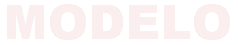 O referido é verdade e dou fé.(Município),     de                           de 20    .Assinatura do Prefeito Municipal